MINUTES 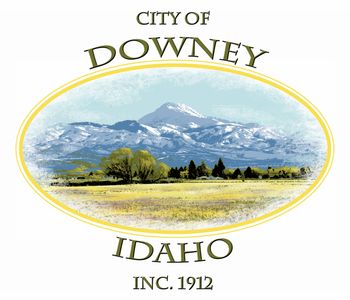 SPECIAL HEARINGDOWNEY CITY COUNCILTUESDAY, FEBRUARY 8, 20226:30 PMATTENDANCE: Rex Nielsen, Gary Barnes, John Hyde, Bonnie Hill, and Kiesha Keller. (Grant Johnson, absent) PATRONS- Marcia Nielsen, Marjohana Madsen, Corporal T. Smith (Bannock County), Bryce Hollingshead Krystal Denney, Linda Brim, Bonnie Beck, Terry Beck, Preston T. Rutter, Alan August, Starr August, Barbara Hill, Louise Cummings, Larry Burden CALL TO ORDER: Mayor Rex Nielsen called the meeting to order and welcomed those attending the meeting.  Gary Barnes offered the invocation and led the group in the Pledge of AllegianceAction Item- Public Hearing for Proposal to the Idaho Department of Commerce for an Idaho Community Development Block Grant (CDBG): Bonnie Hill made a motion to open the Public Hearing, Gary Barnes seconded it; roll call vote Bonnie Hill; aye, John Hyde; aye, Gary Barnes; Aye, motion carried. Comments from the audience:Bryce Hollingsworth: Bryce stated he is here to show support for the grant activity and he is excited about the great benefit for the Community Center to have the ability to help in the case of emergency. He is concerned about the technology the city has so far in the Center. A conversation about where we need to go from here to make sure we have the right technology in place to support the things we need to do in there. Bryce would like to have aChrystal Denney: Christal is the Grant Administrator who is helping write the grant for the Community Center. When the ADA Assessment and the Building Assessment, there was some infrastructure issues like the electrical and the bathrooms were really out of compliance for the ADA with the exception of the paper towel holder. The need is here, the town needs a facility. The benefit to low to moderate income persons, Downey is 53% low to moderate income, so the town is automatically eligible for this grant. Grant is due pretty soon so we will continue with community input and design throughout the summer and fall once it is approved. Construction could begin as early as fall depending on the city’s timeline and design timeline. The grant is up to $250,000. SICOG is contributing our services for free, so it makes a contribution of $5000 toward in-kind services towards the grant. Grant will fund design, construction, and grant administration. Linda Brim: Linda is enthusiastic she is about making these changes and improvements. She felt really bad when the Senior Center closed down. The opportunity that we have with this being the only place people can come and meet in a big enough facility. We do have some smaller places during the day like the library. We want to be an upward moving community. Rex stated that we have several letters from the community,Linda Brim- President of the Downey Study ClubKerry and Ellen FrazierMelissa Bowman- Over the Downey Market Bonnie Beck – President of the American Legion AuxiliaryGreg and Burnadine DawsonLonnie Dalke- Over the Marsh Valley Canal CompanyJohn Hyde- President of the Downey Area Business AssociationKiesha Keller- City Clerk/ TreasurerDick LewisBeth Ann DavidsJudy Ray AndersonGina CriddleLinda would like more information out about it so we can make sure everybody in the community is aware of what we are trying to do. Rex stated we will have it on our newsletter and the website. Make some Flyers for around the community. John said he would make sure it’s on the DABA’s website and newsletter too.Rex asked: for the record, is anybody opposed to it? Any questions? (There were no citizens opposed.)Action Item- Adjournment  Bonnie Hill moved to close the public Hearing and John Hyde seconded it. Roll call vote; Bonnie, aye; John, aye; and Gary, aye; motion carried. APPROVED__________________________________ Rex Nielsen, MayorAttest_____________________________		       Kiesha Keller, City Clerk